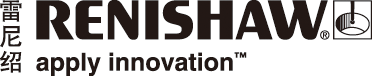 XL-80激光干涉仪功能扩展后可执行对角线测试雷尼绍将在2015意大利米兰欧洲机床展 (EMO 2015) 上推出线性对角线测量组件。激光对角线测试可根据B5.54和ISO 230-6标准测量对角线定位和反向误差。ISO 230-6标准规定对角线位移测试可用来评估机床的空间性能。此款新组件具有设定快速简单和易于校准的特点，可根据国际标准快速分析数据。雷尼绍线性对角线测量组件提供XL-80激光干涉仪执行激光对角线测试所需的一切工具。该组件在设计上方便快速轻松设定，附带的专用夹具以磁吸方式安装在机床工作台上，固定XL-80系统和光学附件。激光准直辅助镜和旋转镜（固定在安装板上）为激光光束与机床对角线准直提供了一种非常易控的方式。 使用新组件将XL-80系统和光学附件安装到机床工作台的一个关键优势是，在测量一个机床对角线之后，只需简单调整，便可将安装板移至另一体对角线和面对角线。雷尼绍同时提供该硬件系统和相应软件，方便用户轻松执行激光对角线测试。XCal-View可按照ISO 230-6和B5.54标准为激光对角线测试提供便捷的数据分析。该应用程序可采集激光对角线测试的数据，然后提供相关报告，说明关键误差并以图形方式显示结果。有关雷尼绍校准和性能监控产品的详细信息，请访问www.renishaw.com.cn/calibration。-完-